Reconnaître et prolonger des régularités répétéesReconnaître et prolonger des régularités répétéesReconnaître et prolonger des régularités répétéesReconnaître et prolonger des régularités répétéesReconnaître des régularités répétées (un des attributs qui changent)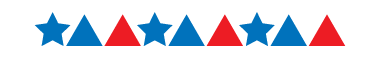 « La forme change. La régularité est : étoile, triangle, triangle. »Reconnaître des régularités répétées (deux attributs qui changent)« La couleur et la forme changent. »Déterminer le motif d’une régularité répétée« Le motif est : étoile bleue, triangle bleu, triangle rouge. »Prolonger une régularité répétée à l’aide du motif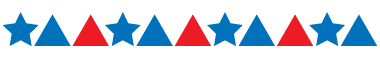 « J’ai dessiné le motif sur une feuille de papier, et j’ai déplacé la feuille le long de la régularité pour m’aider à la prolonger. »Observations et documentationObservations et documentationObservations et documentationObservations et documentationCréer un motif avec deux attributs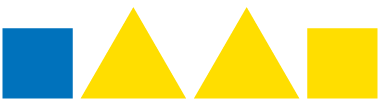 « J’ai changé la forme et la couleur. »Créer des régularités avec deux attributs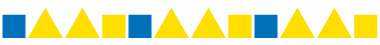 « J’ai copié le motif deux fois de plus. »Représenter la même régularité de plusieurs façons (p. ex., des lettres, des nombres, des sons) 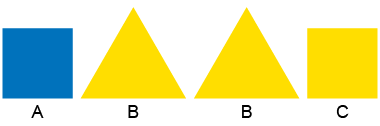 « J’ai représenté le motif de la régularité avec des lettres : ABBC. »Observations et documentationObservations et documentationObservations et documentationCréer une régularité répétéeCréer une régularité répétéeCréer une régularité répétéeFormer un motif avec un attribut (p. ex., toujours la couleur)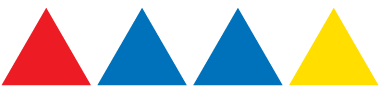 « rouge, bleu, bleu, jaune »Créer un motif avec un attribut (la forme, la taille, la couleur)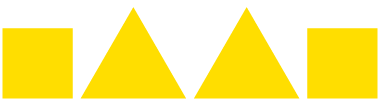 « J’ai changé la forme. »Créer des régularités avec un attribut de plusieurs façons (la forme, la taille, la couleur)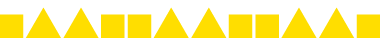 « J’ai copié le motif deux fois de plus. »Observations et documentationObservations et documentationObservations et documentation